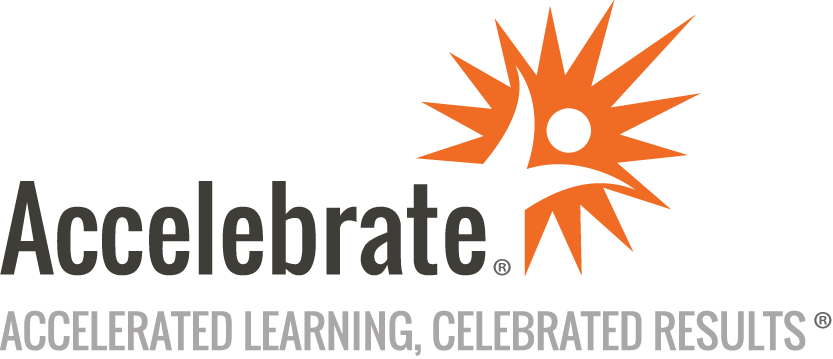 UiPath DevOpsCourse Number: RPA-120
Duration: 5 daysOverviewThis UiPath DevOps training course teaches attendees how to implement RPA (Robotic Process Automation) solutions in an Agile manner, leveraging Azure DevOps for Source Code Control (GIT) and managing backlogs through Work Items, Sprint Planning, and Continuous Integration/Continuous Delivery (CICD).PrerequisitesStudents must have taken Accelebrate's UiPath Foundation training and Advanced UiPath training or have equivalent prior experience as UiPath developers.MaterialsAll RPA training students receive comprehensive courseware.Software Needed on Each Student PCFor virtual classroom sessions:Prior to the course, Accelebrate will provide a virtual learning platform (Zoom).An email with detailed instructions will be sent in advance.Access to an internet connection is essential.A headset with a microphone is recommended for the session.ObjectivesImplement RPA solutions in an Agile-oriented fashionUse the Azure DevOps toolchain to accelerate deliveryBreak down RPA solutions into Azure DevOps Work Items, planned through Sprints, managed via Git, and deployed using Azure Pipelines for CICDTrack progress through dashboard analyticsIncorporate best practices and standards for devising RPA solutions that not only adhere to industry best practices, but also TQA standards and methodologiesOutlineIntroduction to Agile for RPA What is Agile Delivery?Applying Agile principles to RPAWorking iterativelyKey Concepts of Agile Delivery What are Sprints and Increments?BacklogSprint EventsStory Points and why we use themMVPAzure DevOps Overview What is Azure DevOps?DashboardsBoardsReposPipelinesOther featuresProcess Structure Overview & Work Item Breakdown How do we structure UiPath ProcessesLayersWork Items for RPADesigning and breaking down RPA solutions with Work ItemsSprint Planning and Estimations How and why do we estimate using Story Points?Time-based estimationsApplying estimations to SprintsSprint planningProcess Configuration and Source Code Control What are Components?Building ComponentsLibrary ProjectsBest practices for designing and building ComponentsManaging Library Projects through Source Code Control with GITProcess ProjectsLibrary Projects versus Process ProjectsBest practices for designing and building Process ProjectsManaging Process Projects through Source Code Control with GITProcess Deployment through Continuous Integration and Continuous Delivery (CICD) What is CICD?Using CICDApplying CICD to Component Libraries and Process ProjectsConclusion